17.05.2022Turizm ve Otel İşletmeciliği Programı paydaşları ile işbirliği yapmaya devam ediyor. Turizm ve Otel İşletmeciliği Programı öğrencilerine Saroz Camping Beach Club sahibi Cumhur Demir tarafından Kamp- Karavan Turizmi ve Girişimcilik konulu seminer verildi.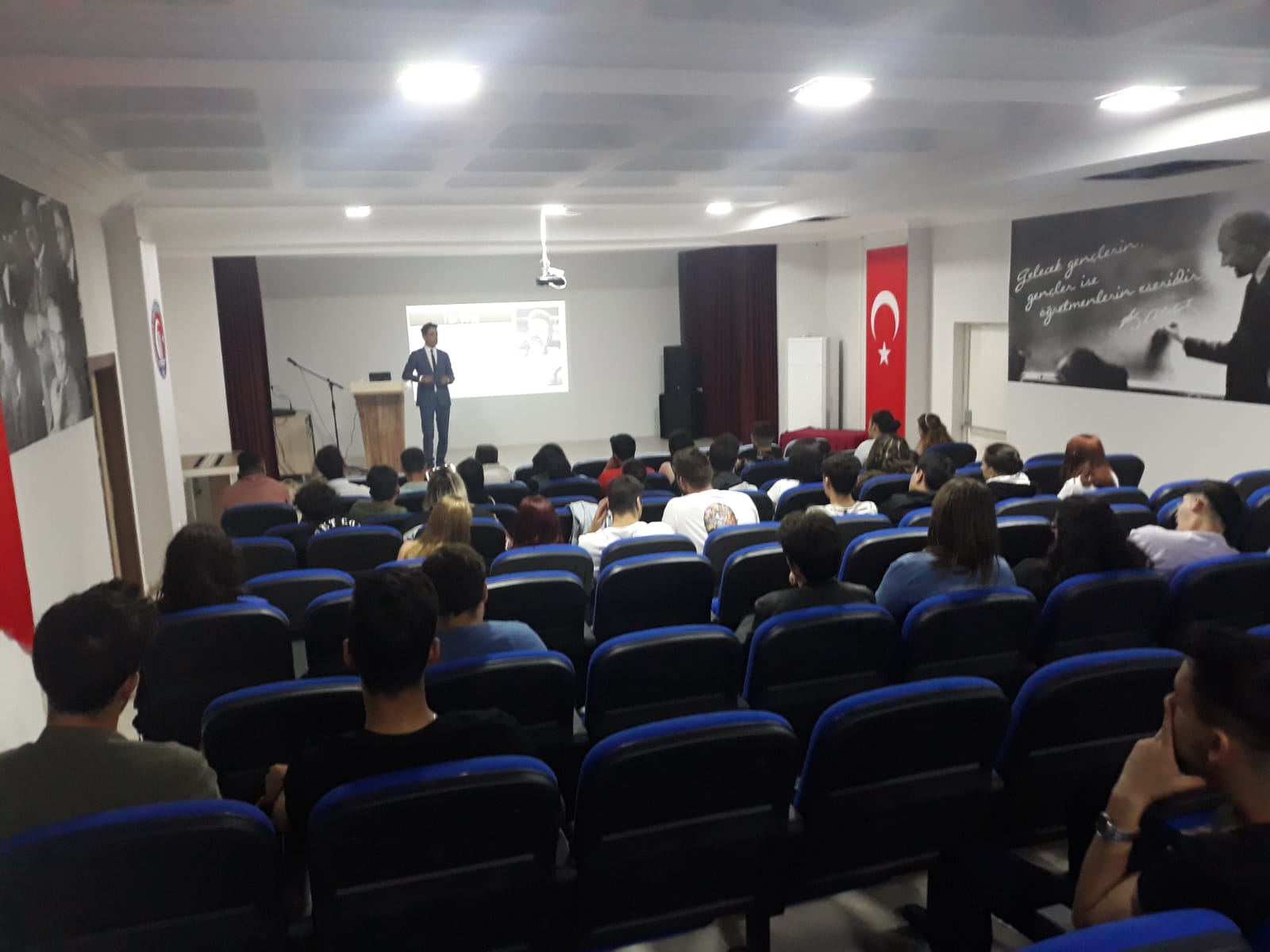 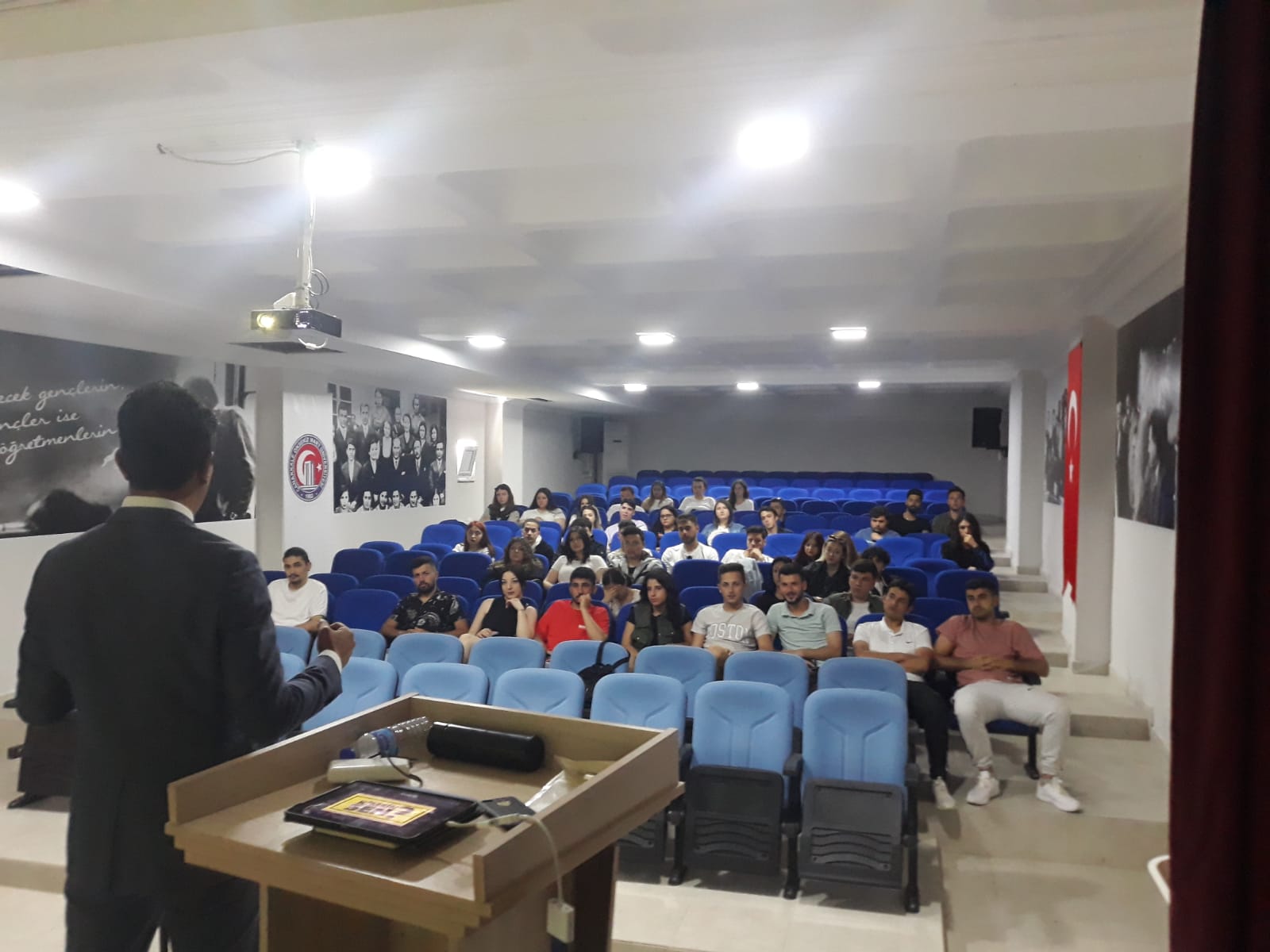 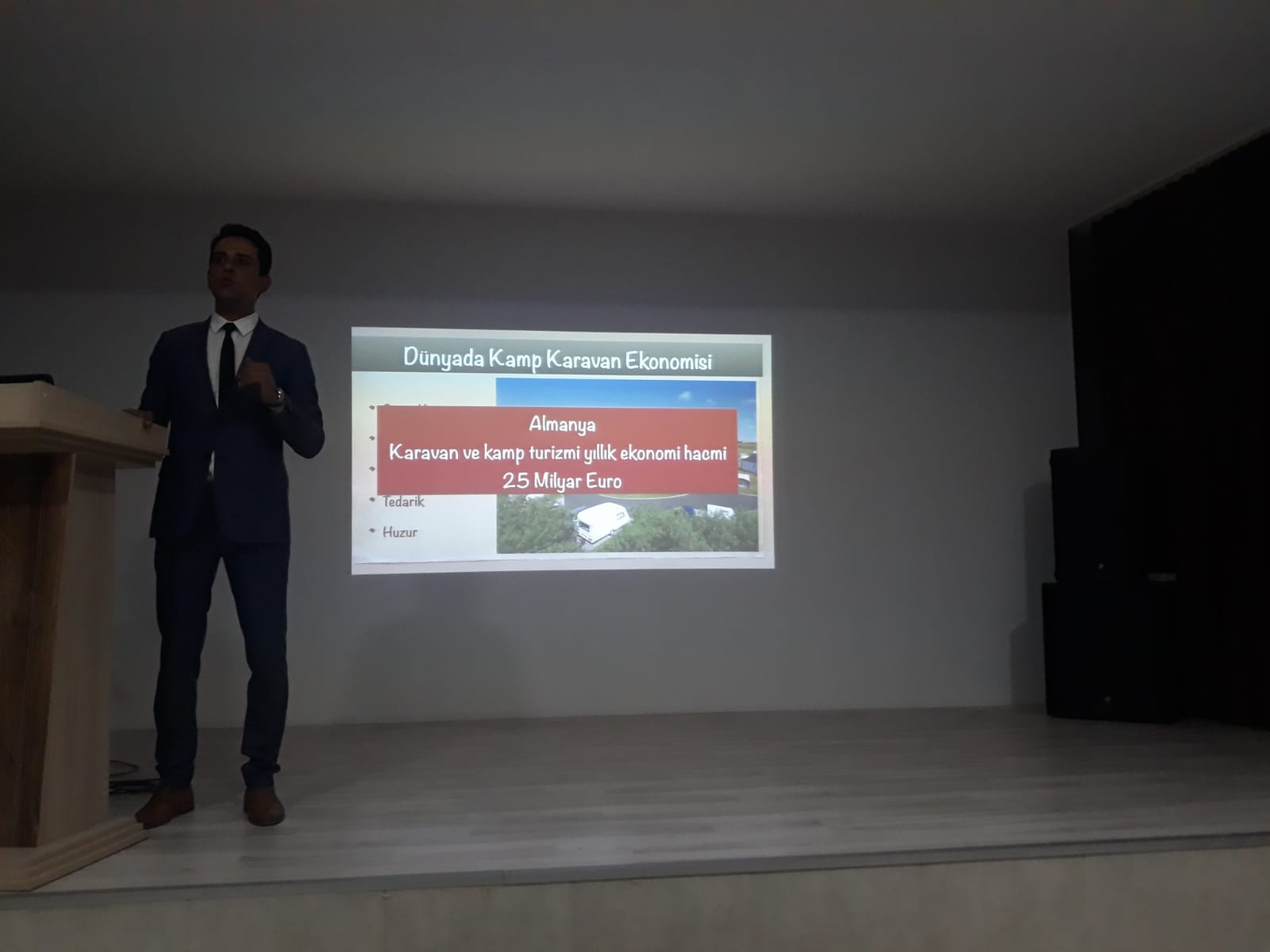 